Annexure 2The internal controls were assessed as follows:The movement in the status of the drivers from the previous year-end to the current year-end is indicated collectively for each of the three audit dimensions under the three fundamentals of internal control. The movement is assessed as follows: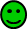 The required preventative or detective controls were in place.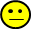 Progress was made on implementing preventative or detective controls, but improvement is still required, or actions taken were not or have not been sustainable.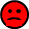 Internal controls were either not in place, were not properly designed, were not implemented or were not operating effectively. Intervention is required to design and/or implement appropriate controls.ImprovedUnchangedRegressedFinancial statementsFinancial statementsPerformance reportingPerformance reportingCompliance with legislationCompliance with legislationCurrent yearPrior yearCurrent yearPrior yearCurrent yearPrior yearLeadershipLeadershipLeadershipLeadershipLeadershipLeadershipLeadershipOverall movement from previous assessmentProvide effective leadership based on a culture of honesty, ethical business practices and good governance, and protecting and enhancing the best interests of the entityExercise oversight responsibility regarding financial and performance reporting and compliance as well as related internal controlsImplement effective human resource management  to ensure that adequate and sufficiently skilled resources are in place and that performance is monitoredEstablish and communicate policies and procedures to enable and support the understanding and execution of internal control objectives, processes and responsibilitiesDevelop and monitor the implementation of action plans to address internal control deficienciesEstablish and implement an information technology governance framework that supports and enables the business, delivers value and improves performanceFinancial and performance managementFinancial and performance managementFinancial and performance managementFinancial and performance managementFinancial and performance managementFinancial and performance managementFinancial and performance managementOverall movement from previous assessmentImplement proper record keeping in a timely manner to ensure that complete, relevant and accurate information is accessible and available to support financial and performance reportingImplement controls over daily and monthly processing and reconciling transactionsPrepare regular, accurate and complete financial and performance reports that are supported and evidenced by reliable informationReview and monitor compliance with applicable legislationDesign and implement formal controls over information technology systems to ensure the reliability of the systems and the availability, accuracy and protection of informationGovernanceGovernanceGovernanceGovernanceGovernanceGovernanceGovernanceOverall movement from previous assessmentImplement appropriate risk management activities to ensure that regular risk assessments, including the consideration of information technology risks and fraud prevention, are conducted and that a risk strategy to address the risks is developed and monitoredEnsure that there is an adequately resourced and functioning internal audit unit that identifies internal control deficiencies and recommends corrective action effectivelyEnsure that the audit committee promotes accountability and service delivery through evaluating and monitoring responses to risks and overseeing the effectiveness of the internal control environment, including financial and performance reporting and compliance with legislation